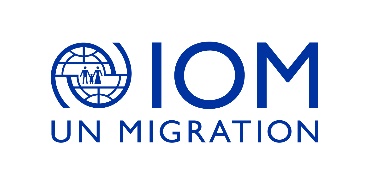 POST DESCRIPTIONSECTION 1Position InformationSECTION 2Organizational Context and ScopeSECTION 3Responsibilities and AccountabilitiesSECTION 4Required Qualifications and ExperienceEDUCATION Minimum of a Bachelor’s or above university degree, in (quantitative) Social Sciences, Sociology, Computer Science, Data Management, Statistics, or in another field related to the services. EXPERIENCE At least 5 years of working experience acquired in government, non-governmental sector, consulting or related. Experience in one or more of the following fields: statistics, research, field work management, would be desirable. Proficient in Microsoft office Suite (Outlook, Word, Excel, PowerPoint). Proficient in statistical software packages (SPPS, STATA) Familiarity with data collection and management platforms e.g. KoBo toolbox SKILLSDemonstrated ability to deliver quality work under tight timeframes. Excellent communication and report writing skills and fluent command of English.   Accuracy and attention to detail Organizational and time management skills Research and data collection skills Critical thinking and analytical skills Accountability – takes responsibility for action and manages constructive criticisms Client Orientation – works effectively well with client and stakeholders Continuous Learning – promotes continuous learning for self and others Communication – listens and communicates clearly, adapting delivery to the audience Creativity and Initiative – actively seeks new ways of improving programs or services Leadership and Negotiation – develops effective partnerships with internal and external stakeholdersPerformance Management – identify ways and implement actions to improve performance of self and others Planning and Organizing - plans work, anticipates risks, and sets goals within area of responsibilityProfessionalism - displays mastery of subject matter Teamwork – contributes to a collegial team environment; incorporates gender related needs, perspectives, concerns and promotes equal gender participationTechnological Awareness - displays awareness of relevant technological solutionsExcellent communication and negotiation skillsUnderstanding of complex social-political environmentsAbility to work under extreme pressure in difficult conditions while maintaining security awarenessFlexibility and focus on processes and their improvementsAbility to work effectively and harmoniously with colleagues from varied cultures and professional backgroundsStamina, determination, commitment and adaptability in the workplace are requiredUnderstands applicability and limitation of technology and seeks to apply it to appropriate.SECTION 5Languages 
IOM’s official languages are English, French, and Spanish. REQUIREDFor this position, fluency in  is required (oral and written).DESIRABLESECTION 6CompetenciesThe incumbent is expected to demonstrate the following values and competencies:VALUES - All IOM staff members must abide by and demonstrate these five values:
Inclusion and respect for diversity: Respects and promotes individual and cultural differences. Encourages diversity and inclusion.Integrity and transparency: Maintains high ethical standards and acts in a manner consistent with organizational principles/rules and standards of conduct.Professionalism: Demonstrates ability to work in a composed, competent and committed manner and exercises careful judgment in meeting day-to-day challenges.Courage: Demonstrates willingness to take a stand on issues of importance.Empathy: Shows compassion for others, makes people feel safe, respected and fairly treated.
CORE COMPETENCIES - Behavioural indicators – 
Teamwork: Develops and promotes effective collaboration within and across units to achieve shared goals and optimize results.Delivering results: Produces and delivers quality results in a service-oriented and timely manner. Is action oriented and committed to achieving agreed outcomes.Managing and sharing knowledge: Continuously seeks to learn, share knowledge and innovate.Accountability: Takes ownership for achieving the Organization’s priorities and assumes responsibility for own actions and delegated work.Communication: Encourages and contributes to clear and open communication. Explains complex matters in an informative, inspiring and motivational way.
---- If direct reports (10th row above) for PAS is greater than zero, then the managerial competencies below are inserted. ----MANAGERIAL COMPETENCIES - Behavioural indicators – 
Leadership: Provides a clear sense of direction, leads by example and demonstrates the ability to carry out the Organization’s vision. Assists others to realize and develop their leadership and professional potential.Empowering others: Creates an enabling environment where staff can contribute their best and develop their potential.Building Trust: Promotes shared values and creates an atmosphere of trust and honesty.Strategic thinking and vision: Works strategically to realize the Organization’s goals and communicates a clear strategic direction.Humility: Leads with humility and shows openness to acknowledging own shortcomings.SECTION 7SignaturesPosition TitlePosition GradeDuty StationPosition NumberJob FamilyOrganizational UnitIs this a Regional, HQ, MAC, PAC, Liaison Office, or a Country Office based position?Position rated on Reports directly to Number of Direct Reports1st Level SupervisorDate2nd Level SupervisorDate